Министерство образованияРоссийской ФедерацииМосковский технологический университетГельфман Т.Э., Пирхавка А.П.РАСЧЕТ надежности РАДИОЭЛЕКТРОННЫХ СРЕДСТВ МЕТОДИЧЕСКИЕ УКАЗАНИЯМосква 2019ББК  32. 844 – 02УДК  621. 396. 6. 019. 3Рецензенты: 	Т.Э. Гельфман, А.П. Пирховка. Расчет надежности радиоэлектронных средств: Метод. указания / Моск. технологический университет. - М., 2019. – 29 с.	ISBN	  	 Содержит методики расчета надежности РЭС и ее элементов по внезапным отказам, справочный материал для современной элементной базы в различных энергетических режимах работы и условиях эксплуатации.	Предназначена длястудентов изучающих надежность РЭС при выполнении курсовых и практических заданий.	Табл. 28. Ил. 0. Библиограф.: 4 назв.	Печатается по решению редакционно-издательского совета Московского технологического университета.                                                              				ББК 32.844 - 02ВВЕДЕНИЕПроблема обеспечения высокой надежности радиоэлектронных средств (РЭС) является важнейшей и сложнейшей инженерной задачей. Ненадежность снижает эффективность использования РЭС, приводит к большим экономическим потерям, повышению стоимости эксплуатации.Изучение методов расчета надежности в объеме данных методических указаний позволяет овладеть практическими навыками оценки надежности РЭС как на этапе ее проектирования, так и эксплуатации.В работе рассматривается методика расчета надежности РЭС и ее элементной базы, отказы которой в настоящее время являются преобладающими по сравнению с информационными отказами программного обеспечения, систематизированы данные по математическим моделям надежности электрорадиоэлементов (ЭРЭ) по внезапным отказам на этапе технического проектирования, а также представлен обширный справочный материал для современных ЭРЭ.1. Методика расчета надежности РЭС Расчет надежности РЭС по внезапным отказам целесообразно проводить в следующем порядке. 1.1. Составление схемы расчета надежностиКаждое устройство, имеющее количественную характеристику надежности, называется элементом расчета надежности. Элементами расчета надежности могут быть резисторы, конденсаторы, транзисторы, диоды, микросхемы, приемники, передатчики и т.д. Структурная схема надежности составляется для оценки надежности устройства по внезапным отказам и представляет совокупность элементов расчета надежности, включение которых показывает их влияние на работоспособность. Если при отказе элемента работоспособность устройства нарушается – он включается в структурную схему надежности последовательно. Отказ характеризуется в структурной схеме надежности разрывом цепи между входом и выходом, таким образом разрыв цепи элемента при последовательном соединении в структурной схеме надежности означает одновременно разрыв цепи устройства, то есть его отказ.Если устройство содержит группу однотипных элементов, соединенных между собой электрически так, что отказ устройства наступает при отказе всех элементов группы, то такие элементы включаются в структурной схеме надежности параллельно. При этом разрыв цепи устройства происходит при разрыве цепей всех элементов группы. Если в результате анализа выясняется, что отказ элемента не влияет на работоспособность устройства, этот элемент в структурную схему надежности не включается.Возможен случай, когда элементы, не нарушающие работоспособность устройства поодиночке, нарушают ее в совокупности своих отказов. Такая комбинация элементов включается в структурную схему надежности последовательно, при этом элементы в комбинации соединяются параллельно.На практике чаще всего элементы расчета надежности включаются последовательно, но в общем случае структурная схема надежности может иметь вид, представленный на рис. 1.1.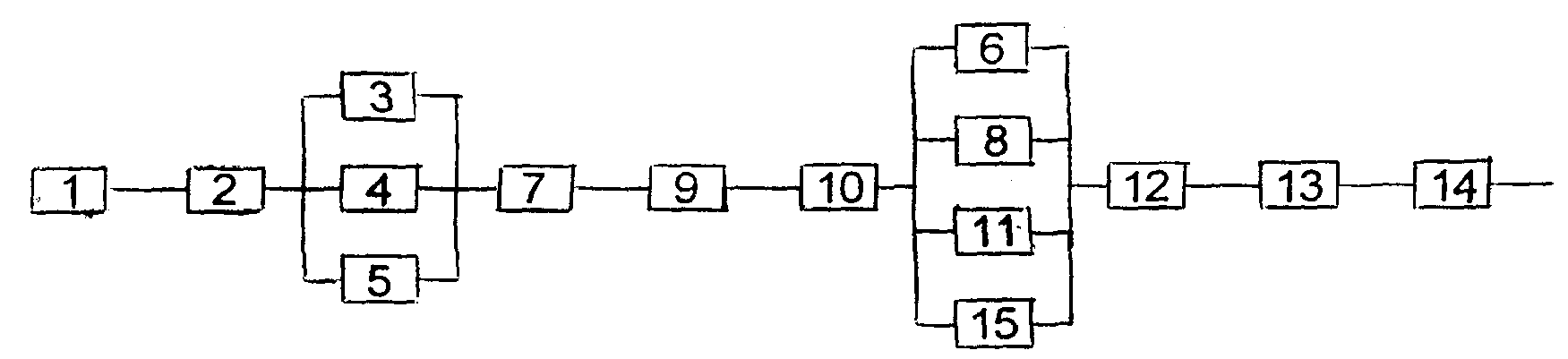 Рис. 1.1. Пример структурной схемы надежностиЗдесь элементы 1,2,7,9,10,12,13,14 соединены последовательно. Группа из трех элементов 3,4,5 образуют параллельное соединение, включенное в структурную схему надежности последовательно. Элементы 6,8,11,15 из разных цепей раздельно не влияют на работоспособность устройства, но вместе вызывают отказ, поэтому эта комбинация включена в структурную схему надежности последовательно.  1.2. Выбор метода расчета надежностиВ зависимости от этапа разработки изделия применяются различные методы расчета надежности (табл. 1.1).Таблица 1.1Ориентировочный расчет учитывает лишь условия эксплуатации будущего изделия с помощью справочного коэффициента эксплуатации  (табл. 1.2) и не учитывает электрические режимы и воздействующие факторы. Ориентировочный расчет имеет цель прогнозирования надежности разрабатываемого изделия при различных вариантах его схемно-конструкторского построения. При этом интенсивность отказов j-го устройства определяется: =      	,	  		                         (1.1)где  -интенсивность отказов в нормальных условиях: t0=2510 0С, относительная влажность 6020 %, номинальный электрический режим, отсутствие механических перегрузок и т.д.Полный (уточненный) расчет надежности выполняют на этапе технического проектирования и разработки рабочей документации с учетом реальных электрических и тепловых режимов применения ЭРЭ. Для этого используют карты рабочих режимов ЭРЭ изделия, в которых указывают расчетные коэффициенты нагрузки ЭРЭ  , или специальные компьютерные программы.1.3. Полный расчет надежности РЭС Полный расчет надежности изделия по внезапным отказам на основе экспоненциальной модели осуществляется в следующей последовательности:Составляется перечень элементов, входящих в устройство РЭС.Для каждого j элемента по справочной литературе определяется интенсивность отказов в нормальных условиях (j=1, ., ., n), где n - число элементов в устройстве.Рассчитываются коэффициенты нагрузки для элементов электрической    цепи Кн. 	 =  ,						(1.2)где G и   - рабочее (реальное) и  допустимое по ТУ  значение электрического параметра (при котором он может работать в заданных условиях в течение срока службы с сохранением параметров в допустимых пределах). Реальное значение электрического параметра (ток, напряжение, мощность и т.д.) находятся путем расчета по схеме, а допустимые значения берутся из справочников или ТУ.			В зависимости от коэффициентов нагрузки и значений внешних воздействий по справочной литературе определяются поправочные коэффициенты и рассчитываются интенсивности отказов элементов с учетом условий их эксплуатации : = , где i = 1, 2…m,            		(1.3)	где m - количество поправочных коэффициентов (зависит от типа элемента).Результаты расчета заносятся в табл. 1.4.Рассчитывается интенсивность отказов устройства в целом при последовательной структурной схеме надежности            		= 					               Если в устройстве есть v групп одинаковых элементов с одинаковыми условиями эксплуатации и режимами работы, то формула будет иметь следующий вид :=  ,                    (1.4) – количество элементов в j группе.Далее рассчитывается вероятность безотказной работы:          	          	P(t) = 	         					           (1.5)и среднее время безотказной работы:Т =  	.							(1.6)                              Таблица 1.2Таблица 1.3Окончание табл. 1.3Целью полного расчета является определение рационального состава элементов, обеспечивающего необходимые электрические параметры и требуемый уровень надежности системы. Как правило, при полном расчете изделие расчленяется на отдельные конструктивно самостоятельные части путем деления систем на приборы, узлы, блоки и т.д. При этом расчет производится последовательно от простого к сложному.В состав современной РЭС могут входить интегральные микросхемы различного уровня интеграции: полупроводниковые интегральные микросхемы (МС); большие полупроводниковые микросхемы (БИС); гибридные интегральные микросхемы (ГИС); большие гибридные интегральные микросхемы (БГИС). В микросборки включаются малогабаритные дискретные ЭРЭ.Таблица 1.41.4. Расчет количественных показателей надежностиНаиболее часто рассчитываются вероятность безотказной работы, средняя наработка до отказа для невосстанавливаемых РЭС или средняя наработка на отказ для восстанавливаемых РЭС. При последовательном соединении элементов в структурной схеме надежности (рис. 1.1) и независимости отказов между собой вероятность безотказной работы изделия за время t будет равна,				(1.7)где n – количество элементов.    Полагая , получим		,                   			              (1.8) где i - интенсивность отказов i-го ЭН.Обычно в аппаратуре имеется большое количество однотипных элементов Nj, имеющих одинаковую интенсивность отказов  j. Если таких типов К, то.                      			          (1.9)Соответствующие значения среднего времени безотказной работы;         .       			      (1.10)  При нормальной работе аппаратуры, когда имеет место простейший поток отказов и справедлив экспоненциальный закон надежности,   параметр   потока отказов равен интенсивности отказов W==const, а средняя наработка до отказа равна среднему времени безотказной работы между отказами Т=Т0. При параллельном соединении элементов в структурной схеме надежности (рис. 1.1), когда отказы отдельных элементов независимы, вероятность безотказной работы определяется по формуле:                           .                             (1.11) 1.5. Распределение показателей надежности по элементамРассмотрим некоторые из методов распределения показателей надежности по элементам.1.5.1. Принцип равнонадежных элементовПусть система состоит из N равнонадежных последовательных элементов и за время t должна обеспечить вероятность безотказной работы P(t). Тогда каждый ЭН должен обеспечить вероятность безотказной работы                		                         (1.12)Для экспоненциальной модели (1.3)                              (1.13),               		                      (1.14)где  - интенсивность отказов всей системы.Следовательно, интенсивность отказов каждого ЭН (норма надежности) должна быть           			                             (1.15)1.5.2. С учетом сложности элементовПусть система состоит из N последовательных равнонадежных блоков, причем одинаковых блоков содержат элементов, одинаковых блоков, отличных от предыдущих, содержат таких же элементов и т.д. Для обеспечения заданной вероятности безотказной работы P(t) за время t интенсивность отказов всего устройства должна быть ,                 			                   (1.16)так как для экспоненциальной модели (1.3) .Для определения требований к надежности блоков вводятся коэффициентысложности блоков:          			                               (1.17)где   - число одинаковых блоков одного типа,  , l - число типов блоков,  - число элементов в i - м блоке. Норма надежности для каждого i-го блока определяется по формуле: ≤       			                             (1.18)Пример 1 Радиоэлектронное устройство состоит из n=12 блоков: 10 одинаковых устройств типа 1, одно устройство типа 2 и одно устройство типа 3. Для безотказной работы устройства необходима безотказная работа всех блоков. Каждый из блоков содержит =10, =20, =30 транзисторов. Вероятность безотказной работы устройства в течении наработки t=4ч должна быть не менее 0.998. Определить допустимое значение интенсивности отказов каждого блока .Если транзисторы в блоках 1,2 и 3 одного типа и на каждый транзистор приходится, примерно, одинаковое количество деталей, то интенсивность отказов всего устройства определяется из соотношения: ,так как  P(t) близка к 1, то .	  = 5∙ ,где  – интенсивность отказов устройства.Определим коэффициенты сложности блоков по формуле (1.17)	  =  =                        =  = ;			    (1.19)	  =  = .  Допустимые значения интенсивности (или нормы надежности) (1.19) для блоков следующие:  =  = 3,3∙    =  = 1∙                              (1.20) =  = 6,6∙ 1.5.3. C учетом существующего соотношения показателей надежности элементов в аналогичной системе (прототипе)Пусть проектируемая система состоит из N последовательных блоков и за время t должна обеспечить вероятность безотказной работы P(t). Аналогичная система из N последовательных блоков  имеет интенсивности отказов  i-го блока  . При последовательном соединении блоков доля отказов системы из-за отказов i-го блока;               			        (1.21)где - интенсивность отказов всей системы; - интенсивность отказов i-го блока. Аналогичный коэффициент  для прототипа можно найти по соотношению интенсивности отказов прототипа .                   			                   (1.22) Нормы надежности для блоков устанавливаются из соотношения.             		                     (1.23)Пример 2Проектируемое устройство состоит из трех блоков 1,2,3. Для безотказной работы устройства необходима безотказная работа всех блоков. Задана вероятность безотказной работы устройства в течении t=100ч, P(t)=0,97.Определить нормы надежности на блоки 1,2,3, если при рассмотрении аналогичной системы установлено, что аналогичные блоки соответственно имеют интенсивности отказов   =  ;   =  ;   =  .Для определения норм надежности (интенсивности отказов) на блоки с учетом данных для аналогичного изделия необходимо определить коэффициенты, учитывающие соотношение надежности блоков в нем (1.22): =  = ; =  = ; =  = .Для проектируемого устройства этот коэффициент равен  = .Найдем значения по формуле (1.18)     ;  Тогда нормы надежности для проектируемых блоков согласно (1.23) определяются следующим образом: = 2,5∙ ; = 20∙ ; = 7,5∙ .2. Надежность элементов РЭС Важнейшей исходной информацией при расчете надежности аппаратуры по внезапным отказам является надежность ее элементов в реальных условиях эксплуатации в виде интенсивностей отказов э .  2.1 Интегральные микросхемыВ настоящее время существует несколько моделей интенсивностей отказов интегральных микросхем. В их основе лежит одинаковый принцип построения, заключающийся в суммировании интенсивностей отказов корреляционно независимых элементов конструкции, различие состоит в характере этих элементов. Наиболее важным вопросом является учет корреляционных связей между интенсивностями отказов интегральных элементов. С этой целью вводятся коэффициенты неоднородности дефектов, рост которых означает ослабление корреляционных связей и наоборот. Каждая модель имеет свою предпочтительную область, в которой она дает наибольшую точность и наименьшую трудоемкость расчета.На практике для интегральных микросхем наиболее распространена модель = ,						(2.1)где эксплуатационная интенсивность отказов;- интенсивность отказов интегральных микросхем в нормальных условиях эксплуатации (табл.  2.1);– коэффициент, учитывающий сложность (количество элементов в микросхеме N) интегральных микросхем и температуру окружающей среды (табл. 2.2);- коэффициент, учитывающий влияние материала корпуса интегральных микросхем; ( = 3 для пластмассовых корпусов и   = 1 - для  всех остальных);  - коэффициент, учитывающий влияние максимальных значений напряжения питания (табл. 2.3); - коэффициент, учитывающий условия эксплуатации (табл. 1.2).Таблица 2.1Таблица 2.2Окончание табл. 2.2Таблица 2.3Пример 1Определить интенсивность отказов полупроводниковой аналоговой интегральной микросхемы, состоящей из 687 элементов, при ее эксплуатации в наземной автомобильной аппаратуре при 40 ℃.В соответствии с формулой (2.1) интенсивность отказов равна  = , где 	 (табл. 1.2); = 1,37 (табл. 2.2); = 1 (табл. 2.3); = 0,037∙  (табл. 2.1).Интенсивность отказа данной микросхемы в заданных условиях эксплуатации равна 0,08∙ .При расчете надежности микросборок применяются, в основном, два подхода. Первый подход аналогичен изложенному выше для микросхем и заключается в применении поправочных коэффициентов сложности и эксплуатации к базовой интенсивности отказов микросборок. Учитывая, что микросборка представляет собой гибридную интегральную микросхему собственного изготовления, в качестве базовой принимают средне-групповую интенсивность отказов для гибридной интегральной микросхемы серийного производства 0=0,2110-6 1/час в лабораторных условиях. С учетом этого модель интенсивности отказов микросборки в условиях эксплуатации имеет вид = 	,						(2.2)где Кс и Кэ - коэффициенты сложности и эксплуатации.Второй подход основан на методике расчета надежности аппаратуры на дискретных элементах и заключается в суммировании интенсивностей отказов отдельных элементов с учетом электрического режима работы и условий эксплуатации.2.2. Полупроводниковые приборыИнтенсивности отказов полупроводниковых приборов рассчитываются коэффициентным методом по модели (1.6), при этом для отдельных видов приборов наряду с общими используются коэффициенты, отражающие их специфику. Модели основных полупроводниковых приборов приведены в табл. 2.4.В качестве λ0 в моделях табл. 2.4 принимается средне-групповая интенсивность отказов, полученная при нормальной температуре 25 С и номинальной электрической нагрузке.Таблица 2.4Коэффициенты в моделях табл. 2.4 имеют следующие значения: Кр – отражает режим работы прибора и зависит от электрической нагрузки и (или) температуры окружающей среды; Кф – учитывает функциональное назначение прибора; КДН – зависит от величины максимально допустимой по ТУ нагрузки по мощности рассеяния или току; КНН – показывает нагрузку по напряжению и равен отношению рабочего напряжения к максимально допустимому по ТУ; КНТ – зависит от нагрузки по напряжению и температуры перехода для мощных транзисторов СВЧ; КЧМ– отражает частоту и мощность в импульсе мощных транзисторов СВЧ; КЭ– учитывает условия эксплуатации.Средне-групповые интенсивности отказов полупроводниковых приборов λ0 приведены в табл. 2.5.Таблица 2.5Окончание табл. 2.5Таблица 2.6Окончание табл. 2.6Таблица 2.7Таблица 2.8			    Таблица 2.9	Коэффициент КТ для рабочих температур перехода tП от 100 до 200С и отношений рабочего напряжения между коллектором и эмиттером    к максимально допустимому  от 0,4 до 0,65 определяется по табл. 2.10.			    Таблица 2.10Пример 2	Определить интенсивность отказов импульсного диода в режиме переключения при его работе в корабельной аппаратуре при  = 0,5 (по току);  = 0,4 (по напряжению); t = 40℃. 	В соответствии с табл. 2.4 интенсивность отказов равнаλЭ= λ0·Кр· КФ· КДН· КНН· КЭ ,где	  = 0,023∙  ;2 ; = 0,0195 ; = 0,6 ;	           = 0,6 ;  	 .Интенсивность отказа импульсного диода равна 0,002∙ .2.3. КонденсаторыМодели для расчета значений эксплуатационной интенсивности отказов отдельных групп конденсаторов приведены в табл. 2.11. В моделях табл. 2.11:КC – коэффициент, определяемый номинальной емкостью конденсатора, КПС – коэффициент, зависящий от величины последовательного активного сопротивления в схеме между конденсатором и источником питания, для оксидно-полупроводниковых конденсаторов, КТ – коэффициент, зависящий от температуры окружающей среды;коэффициент   находится по табл.1.3.В качестве λ0 принимается индивидуальная (при наличии таких данных) или средне-групповая интенсивность отказов конденсатора (приведена в табл. 2.12).Таблица 2.11Таблица 2.12Коэффициент КТ находится по моделям:- для оксидно-электролитических алюминиевых конденсаторов,	(2.9)- для конденсаторов с органическим синтетическим диэлектриком, импульсных .                  	               (2.10)Модели или значения коэффициента КС представлены в табл. 2.13Таблица 2.13	Коэффициент   находится по табл. 2.14. Таблица 2.14Значение коэффициента указаны в табл. 1.2.Пример 3.	Определить интенсивность отказов керамического высоковольтного конденсатора емкостью 1000 пФ, эксплуатируемого в стационарном устройстве при номинальном напряжении и 40 ℃. В соответствии с табл. 2.11 интенсивность рассчитывается как    λЭ = λ0··КC·КЭ,где      КЭ = 1 (табл. 1.2); = 1,7 (табл. 1.3); = 0,9 (табл. 2.13);λ0  = 0,075∙ (табл. 2.12).Получаем  λЭ =  0,11∙ .2.4. РезисторыМодели эксплуатационной интенсивности отказов резисторов приведены в табл. 2.15.В табл. 2.15, кроме вышеупомянутых  и, использованы следующие коэффициенты: - учитывает номинальное сопротивление,- учитывает номинальную мощность рассеяния,- учитывает нагрузку по напряжению (отношение реального напряжения на резисторе U  к максимально допустимому по ТУ ).Таблица 2.15В качестве  подставляются экспериментальные данные конкретного типа резистора, либо среднегрупповые значения, если индивидуальные интенсивности отказов отсутствуют. Значения приведены в табл. 2.16, - в табл. 1.2, а коэффициент режима работы   в табл. 1.3.Таблица 2.16Таблица 2.17Окончание табл. 2.17Таблица 2.18Таблица 2.19 	Пример 4.	Определить интенсивность отказов металлодиэлектрического резистора номинальной мощностью 0,125 Вт и рабочей мощностью 0,1 Вт, то есть      , сопротивлением 10 Ом, эксплуатируемого на судах при 25℃. В соответствии с табл. 2.15 интенсивность рассчитывается по формуле:  = ,где      КЭ = 2 (табл. 1.2); = 0,81 (табл. 1.3); = 1 (табл. 2.17); = 0,7 (табл. 2.18);λ0  = 0,01∙ ч-1 (табл. 2.16).Получаем  λЭ =  0,0113∙ ч-1.2.5. РадиокомпонентыВ число радиокомпонентов включены коммутационные, установочные изделия и трансформаторы.Модели  радиокомпонентов представлены в табл. 2.20.Базовые значения интенсивностей отказов   моделей табл. 2.20 приведены в табл. 2.21.Таблица 2.20Таблица 2.21В моделях табл. 2.20:- коэффициент, зависящий от числа задействованных контактов;- учитывает температуру окружающей среды,;-коэффициент   при температуре 50 .	Коэффициент  для предохранителей при номинальной нагрузке рассчитывается по формуле: ,				(2.11)где Т- температура окружающей среды, .Значения  для трансформаторов приведены в табл. 2.22.Таблица 2.22Коэффициенты   и коммутационных изделий определяются по таблицам 2.23 и 2.24. Коэффициент режима  зависит от нагрузке по току (отношение реального тока через контакты I к максимально доступному по ТУ ) и температуры окружающей среды. Таблица 2.23Таблица 2.242.6. Пример ориентировочного и полного расчетанадежности модели РЭСВыполним расчет надежности модели устройства РЭС, представляющей последовательное соединение элементов. РЭС эксплуатируется в корабельных условиях при 40℃.Электрические режимы эксплуатации однотипных элементов одинаковы.В результате расчета необходимо определить интенсивность отказов, вероятность безотказной работы в течении 9000 часов и среднее время до отказа.Поправочные коэффициенты определяются из приведенных выше таблиц для соответствующих элементов.В табл. 2.25 приведены состав РЭС, условия работы и результаты ориентировочного расчета надежности. N – количество элементов в интегральной микросхеме.Таблица 2.25Значение  и составляет 11,153× ч-1.Вероятность безотказной работы P(t) = 0,905 рассчитана по формуле (1.5).Cреднее время до отказа T = 89662 часов рассчитано по формуле (1.6).В табл. 2.26 приведены состав РЭС, условия работы и результаты полного расчета надежности.  – количество однотипных элементов в устройстве.Таблица 2.26Значение  и составляет 19,87× ч-1.Вероятность безотказной работы P(t) = 0,835 рассчитана по формуле (1.5).Cреднее время до отказа рассчитано по формуле (1.6) и составляет T = 50327 часов.Следует отметить, что в действительности коэффициенты режима даже для одинаковых элементов могут отличаться, поэтому таблица 2.26 будет значительно больше.Сравнение результатов   ориентировочного и полного расчета надежности модели РЭС показывает, что в реальных условиях и режимах работы элементов РЭС показатели надежности снижаются и могут не соответствовать требованиям технического задания. В этом случае необходимо выбрать электро-радиоэлементы с меньшим значением и . Если этого недостаточно, то необходимо применить резервирование.Список литературы1. Основы надежности: Метод. указ. по дипломному проектированию / под ред. Г.М. Чернявского.  – М.: МИРЭА, 2007. — 32 с.2. Гельфман Т. Э., Легкий Н. М. Основы теории надежности РЭС: – М.: МИРЭА, 2018. – 92 с.3. Ямпурин Н. П., Баранова А. В. Основы надежности электронных средств: – М.: Академия, 2010. – 238 с.4. Надёжность электрорадиоизделий. Справочник нормативного характера. – М.: 22 ЦНИИИ МО РФ, 2006. – 641 с.5. Гельфман Т. Э., Пирхавка А.П. Основы надежности электронных средств: Метод. указания по выпол. курсовой работы: – М.: МИРЭА, 2017. – Электронный ресурс.Гельфман Татьяна Элевна, доцент кафедры радиоэлектронных систем и комплексов института радиотехнических и телекоммуникационных систем МИРЭА – Российского технологического университета, Пирхавка Алексей Петрович, к.т.н., доцент кафедры радиоэлектронных систем и комплексов института радиотехнических и телекоммуникационных систем МИРЭА – Российского технологического университетаУчебное изданиеРАСЧЕТ НАДЕЖНОСТИ РАДИОЭЛЕКТРОННЫХ СРЕДСТВМетодические указания к практическим занятиямМИРЭА – Российский технологический университет119454, Москва, пр. Вернадского, д. 78ISBN	 Московский технологический      университет, 2019№Название этапа разработки изделияМетод расчета1.Техническое предложениеОпределение норм надежности2.Разработка технического заданияРасчет норм надежности3.Эскизный проектОриентировочный расчет4.Технический проектПолный расчет с учетом режимов работы элементов и факторов, воздействующих на изделие5.Рабочий проект (выпуск рабочих чертежей)Окончательный вариант расчета с учетом дополнительных факторов, зависящих от принятых схемных и конструктивных решений 6.Готовый образецЭкспериментальная оценка уровня надежности изделия, выявление мест с недостаточной надежностью; введение необходимых корректив в схему, конструкцию и в окончательный расчетГруппаприборовКЭ по группам аппаратурыКЭ по группам аппаратурыКЭ по группам аппаратурыКЭ по группам аппаратурыКЭ по группам аппаратурыГруппаприборовСтационарная в лабораторныхусловияхСтационарнаяв условиях цехов предприятийПереносимаяПеревозимаяПрименяемаяна судахИнтегральные микросхемы и микросборки1-1,71,52Полупроводниковые приборы: диоды, транзисторы, тиристоры, оптоэлектронные приборы 121,52,52Резисторы, конденсаторы1222,52Изделия квантовой электроники: лампы накачки, газовые лазеры и их излучатели121,52,52Коммутационные и установочные изделия1222,52Магнитоуправляемые контакты0,40,60,810,8Трансформаторы11,51,521,5Низкочастотные соединители121,52,52Пьезоэлектрические приборы121,52,52Приборы фоточувствительные121,52,52Газоразрядные приборы11,522,52Источники высокоинтенсивного оптического излучения121,52,52Генераторные, модуляторныелампы, высоковольтные кенотроны и механотроны121,52,52Электровакуумные приборы и модули СВЧ121,52,52Ферритовые приборы0,5-11,251 Группа элементовКН0.20.40.60.81.0 Группа элементовt 0C 0.20.40.60.81.0Диоды:Коэффициент режима (зависит от коэффициента нагрузки и t 0C)Коэффициент режима (зависит от коэффициента нагрузки и t 0C)Коэффициент режима (зависит от коэффициента нагрузки и t 0C)Коэффициент режима (зависит от коэффициента нагрузки и t 0C)Коэффициент режима (зависит от коэффициента нагрузки и t 0C)кремниевые, сборки250.0640.1150.1950.3591.0кремниевые, сборки400.0850.1510.2560.564стабилитроны250.1940.2420.3190.4841.0стабилитроны400.2130.2740.3870.613СВЧ кремниевые250.2800.3200.3800.5001.0СВЧ кремниевые400.3050.3500.4450.700Транзисторы:биполярные, полевые, сборки250.150.210.290.471.0биполярные, полевые, сборки400.180.240.360.66Тиристоры250.0730.1360.2410.4951.0Тиристоры400.1000.1770.3270.636Диоды излучающие250.0340.1160.2780.5701.0Диоды излучающие400.1000.3410.782Оптопары250.0430.1440.3550.6061.0Оптопары400.1290.420.908Конденсаторы:керамические250.030.090.230.521.0керамические400.050.150.410.911.7слюдяные250.070.110.260.541.0слюдяные400.140.230.521.02.0бумажные250.010.020.090.351.0бумажные400.010.020.100.391.2электролитические250.150.200.330.591.0электролитические400.240.320.520.941.7Резисторы:постоянные непроволочные250.40.510.640.811.0постоянные непроволочные400.440.570.720.911.1постоянныепроволочные250.150.230.370.601.0постоянныепроволочные400.160.250.420.731.27переменные непроволочные250.600.640.710.821.0переменные непроволочные400.640.680.760.901.12Коммутационные изделия250.220.270.370.571.0Соединители низкочастотные250.490.540.630.771.0 Порядковый №  ЭРЭ  или позиционное обозначение на схемеНаименование  и тип элементаNiКнi1/чКрi , 1/чПримеча-ниеГруппа интегральных микросхем·  , 1/чМикросхемы интегральные полупроводниковые цифровые0,019Микросхемы интегральные полупроводниковые аналоговые0,037Микросхемы  интегральные гибридные0,044Число элементов  в интегральной микросхеме N  при температуре окружающей среды, ℃  при температуре окружающей среды, ℃  при температуре окружающей среды, ℃  при температуре окружающей среды, ℃  при температуре окружающей среды, ℃  при температуре окружающей среды, ℃  при температуре окружающей среды, ℃  при температуре окружающей среды, ℃  при температуре окружающей среды, ℃Число элементов  в интегральной микросхеме N253035404550556065Микросхемы интегральные полупроводниковые цифровыеМикросхемы интегральные полупроводниковые цифровыеМикросхемы интегральные полупроводниковые цифровыеМикросхемы интегральные полупроводниковые цифровыеМикросхемы интегральные полупроводниковые цифровыеМикросхемы интегральные полупроводниковые цифровыеМикросхемы интегральные полупроводниковые цифровыеМикросхемы интегральные полупроводниковые цифровыеМикросхемы интегральные полупроводниковые цифровыеМикросхемы интегральные полупроводниковые цифровыеДо 10 элементов0,60,670,740,820,911,011,121,241,38От 10 до1000,80,890,991,091,211,351,491,661,84От 100до 10001,01,111,231,371,521,681,872,072,30От 1000до 50001,82,002,222,462,733,033,363,734,14От 5000до 100004,004,444,935,476,076,737,478,299,19От 10000до 500004,95,446,046,707,438,249,1510,1511,26От 50000до1000008,08,889,8510,9312,1313,4614,9416,5718,39От 100000до 2500009,019,9911,0912,313,6515,1416,818,6420,69Число элементов  в интегральной микросхеме N  при температуре окружающей среды, ℃  при температуре окружающей среды, ℃  при температуре окружающей среды, ℃  при температуре окружающей среды, ℃  при температуре окружающей среды, ℃  при температуре окружающей среды, ℃  при температуре окружающей среды, ℃  при температуре окружающей среды, ℃  при температуре окружающей среды, ℃  при температуре окружающей среды, ℃  при температуре окружающей среды, ℃  при температуре окружающей среды, ℃Число элементов  в интегральной микросхеме N253035354045505555606065Микросхемы интегральные полупроводниковые аналоговыеМикросхемы интегральные полупроводниковые аналоговыеМикросхемы интегральные полупроводниковые аналоговыеМикросхемы интегральные полупроводниковые аналоговыеМикросхемы интегральные полупроводниковые аналоговыеМикросхемы интегральные полупроводниковые аналоговыеМикросхемы интегральные полупроводниковые аналоговыеМикросхемы интегральные полупроводниковые аналоговыеМикросхемы интегральные полупроводниковые аналоговыеМикросхемы интегральные полупроводниковые аналоговыеМикросхемы интегральные полупроводниковые аналоговыеМикросхемы интегральные полупроводниковые аналоговыеМикросхемы интегральные полупроводниковые аналоговыеДо   10 элементов0,600,680,760,850,850,95l,07l,20l,35l,35l,51l,51От 10 до 100l,00l,13l,26l,42l,42l,59l,792,002,252,252,522,52От 100 до 500l,41l,58l,77l,99l,992,232,502,803,153,153,533,53От 500до  l 0002,012,252,532,842,843,183,574,014,494,495,045,04От 1000до 50003,013,383,794,264,264,775,366,016,746,747,567,56От 5000до 200004,024,515,065,675,676,367,148,018,998,9910,0810,08Микросхемы интегральные полупроводниковые гибридныеМикросхемы интегральные полупроводниковые гибридныеМикросхемы интегральные полупроводниковые гибридныеМикросхемы интегральные полупроводниковые гибридныеМикросхемы интегральные полупроводниковые гибридныеМикросхемы интегральные полупроводниковые гибридныеМикросхемы интегральные полупроводниковые гибридныеМикросхемы интегральные полупроводниковые гибридныеМикросхемы интегральные полупроводниковые гибридныеМикросхемы интегральные полупроводниковые гибридныеМикросхемы интегральные полупроводниковые гибридныеМикросхемы интегральные полупроводниковые гибридныеМикросхемы интегральные полупроводниковые гибридныеДо 25 элементов  0,901,011,141,291,291,451,641,842,082,082,342,34От 25 до 501,001,131,271,431,431,611,822,052,312,312,602,60От 50 до 1001,201,351,521.721.721,942,182,462,772,773,123,12От 100до 5001,351,521,721,931,932,182,462,773,123,123,513,51Более 5001,501,691,912,152,152,422,733,073,463,463,903,90Технология производства микросхемКu для источника питания с напряжением, ВКu для источника питания с напряжением, ВКu для источника питания с напряжением, ВТехнология производства микросхемДо 10Свыше 10 до 12,6Свыше 12,6 до 15КМОП1,03,010,0Прочие виды технологий1,01,01,0Полупроводниковый приборМодель интенсивности отказовТранзисторы биполярные, кроме мощных СВЧ, транзисторные сборкиλЭ=λ0· Кр · КФ· КДН· КНН· КЭТранзисторы биполярные мощные СВЧλЭ= λ0·  КФ· КТ· КЧМ· КЭТранзисторы полевыеλЭ= λ0· КФ· КЭТиристорыλЭ= λ0· Кр · КДН· КЭДиоды выпрямительные, универсальные, импульсные, столбы выпрямительные, варикапы, диодные сборкиλЭ= λ0· Кр · КФ· КДН· КНН· КЭСтабилитроныλЭ  = λ0· Кр · КЭДиоды СВЧλЭ  = λ0· Кр · КЭПолупроводниковый приборλ0106 час-1Транзисторы биполярные, кроме мощных СВЧТранзисторы биполярные мощные СВЧТранзисторные сборкиТранзисторы полевые0,150,20,150,15Тиристоры0,23Полупроводниковый приборλ0106 час-1Диоды:- выпрямительные- универсальные- импульсные- столбы выпрямительные- варикапы подстроечные- диодные сборкиСтабилитроныДиоды СВЧ:- смесительные- параметрические- переключательные и ограничительные- умножительные- генераторные0,050,050,0230,350,050,0250,0350,730,280,180,750,16Полупроводниковый приборПолупроводниковый приборФункциональный режим работыКФТранзисторы биполярные, кроме мощных СВЧ, транзисторные сборкиТранзисторы биполярные, кроме мощных СВЧ, транзисторные сборкиЛинейный1,5Транзисторы биполярные, кроме мощных СВЧ, транзисторные сборкиТранзисторы биполярные, кроме мощных СВЧ, транзисторные сборкиПереключающий0,7Транзисторы биполярные, кроме мощных СВЧ, транзисторные сборкиТранзисторы биполярные, кроме мощных СВЧ, транзисторные сборкиГенераторный0,7Транзисторы биполярные, кроме мощных СВЧ, транзисторные сборкиТранзисторы биполярные, кроме мощных СВЧ, транзисторные сборкиМалошумящие приборы15Транзисторы биполярные, кроме мощных СВЧ, транзисторные сборкиТранзисторы биполярные, кроме мощных СВЧ, транзисторные сборкиВысоковольтные приборы1,5Транзисторы полевыеКремниевыеЛинейный1,5Транзисторы полевыеКремниевыеПереключающий0,7Транзисторы полевыеКремниевыеГенераторный1Транзисторы полевыеКремниевыеСВЧ – диапазона5Транзисторы полевыеАрсенид-галлиевыеМалошумящие приборы10Транзисторы полевыеАрсенид-галлиевыеОстальные типы приборов7,5Диоды выпрямительные, универсальные, импульсные, столбы выпрямительные, варикапы, диодные сборкиДиоды выпрямительные, универсальные, импульсные, столбы выпрямительные, варикапы, диодные сборкиЛинейный1Диоды выпрямительные, универсальные, импульсные, столбы выпрямительные, варикапы, диодные сборкиДиоды выпрямительные, универсальные, импульсные, столбы выпрямительные, варикапы, диодные сборкиПереключающий0,6Диоды выпрямительные, универсальные, импульсные, столбы выпрямительные, варикапы, диодные сборкиДиоды выпрямительные, универсальные, импульсные, столбы выпрямительные, варикапы, диодные сборкиВыпрямительный1,5Транзисторы биполярные мощные СВЧИмпульсныеусилителиСкважность >20 Скважность 3-20 Скважность <30,250,51Транзисторы биполярные мощные СВЧУсилители в непрерывном режимеУсилители в непрерывном режиме1Транзисторы биполярные мощные СВЧГенераторыГенераторы1Полупроводниковый приборНагрузкаКДНТранзисторы биполярные, кроме мощных СВЧ, транзисторные сборки, варикапыМаксимально допустимая по ТУ рассеиваемая мощность, Вт,Транзисторы биполярные, кроме мощных СВЧ, транзисторные сборки, варикапы≤10,5Транзисторы биполярные, кроме мощных СВЧ, транзисторные сборки, варикапы>1≤50,8Транзисторы биполярные, кроме мощных СВЧ, транзисторные сборки, варикапы>5≤201Транзисторы биполярные, кроме мощных СВЧ, транзисторные сборки, варикапы>20≤501,3Транзисторы биполярные, кроме мощных СВЧ, транзисторные сборки, варикапы>50≤2002,5Транзисторы биполярные, кроме мощных СВЧ, транзисторные сборки, варикапы>200≤5005Диоды выпрямительные, универсальные, импульсные, столбы выпрямительные, диодные сборкиМаксимально допустимый по ТУ средний прямой ток, А,Диоды выпрямительные, универсальные, импульсные, столбы выпрямительные, диодные сборки≤10,6Диоды выпрямительные, универсальные, импульсные, столбы выпрямительные, диодные сборки>1≤30,8Диоды выпрямительные, универсальные, импульсные, столбы выпрямительные, диодные сборки>3≤101Диоды выпрямительные, универсальные, импульсные, столбы выпрямительные, диодные сборки>10≤202Диоды выпрямительные, универсальные, импульсные, столбы выпрямительные, диодные сборки>20≤505ТиристорыМаксимально допустимый по ТУ средний прямой ток, А,Тиристоры≤11Тиристоры>1≤53Тиристоры>5≤256Тиристоры>25≤5010Полупроводниковый приборНагрузка по напряжению, %КННТранзисторы биполярные, кроме мощных СВЧ, транзисторные сборкиОтношение рабочего напряжения к максимально допустимому, %:Транзисторы биполярные, кроме мощных СВЧ, транзисторные сборкиОт 0 до 500,5Транзисторы биполярные, кроме мощных СВЧ, транзисторные сборки500,7Транзисторы биполярные, кроме мощных СВЧ, транзисторные сборки600,8Транзисторы биполярные, кроме мощных СВЧ, транзисторные сборки701Транзисторы биполярные, кроме мощных СВЧ, транзисторные сборки801,5Транзисторы биполярные, кроме мощных СВЧ, транзисторные сборки902Транзисторы биполярные, кроме мощных СВЧ, транзисторные сборки1003Диоды выпрямительные, универсальные, импульсные, столбы выпрямительные, варикапы, диодные сборкиОтношение рабочего обратного напряжения к максимально допустимому, %:Диоды выпрямительные, универсальные, импульсные, столбы выпрямительные, варикапы, диодные сборкиОт 0 до 600,7Диоды выпрямительные, универсальные, импульсные, столбы выпрямительные, варикапы, диодные сборки700,75Диоды выпрямительные, универсальные, импульсные, столбы выпрямительные, варикапы, диодные сборки800,8Диоды выпрямительные, универсальные, импульсные, столбы выпрямительные, варикапы, диодные сборки900,9Диоды выпрямительные, универсальные, импульсные, столбы выпрямительные, варикапы, диодные сборки1001Частота, МГцМощность в импульсе, ВтМощность в импульсе, ВтМощность в импульсе, ВтМощность в импульсе, ВтМощность в импульсе, ВтМощность в импульсе, ВтМощность в импульсе, ВтМощность в импульсе, ВтМощность в импульсе, Вт>11-510203050100200300200-400111111111100011,51,51,51,52510150011,51,51,51,53102000122610203000148204000 и более11030t,  ℃Металлизация  алюминиемМеталлизация  алюминиемМеталлизация  алюминиемМеталлизация  алюминиемМеталлизация  алюминиемМеталлизация  алюминиемt,  ℃ для мощных  биполярных  СВЧ-транзисторов при   для мощных  биполярных  СВЧ-транзисторов при   для мощных  биполярных  СВЧ-транзисторов при   для мощных  биполярных  СВЧ-транзисторов при   для мощных  биполярных  СВЧ-транзисторов при   для мощных  биполярных  СВЧ-транзисторов при  t,  ℃0,40,450,50,550,60,651000,380,761,141,521,892,271100,571,131,702,272,843,401200,831,662,503,334,164,991251,002,003,004,005,016,011301,202,403,604,795,997,191401,693,395,086,788,4710,171502,364,727,079,4311,7914,151603,236,469,6912,9316,1619,391704,378,7313,1017,4621,8326,191805,8211,6417,4623,2829,1034,921907,6615,3322,9930,6538,3245,982009,9719,9529,9239,8949,8659,84t, ℃Металлизация золотомМеталлизация золотомМеталлизация золотомМеталлизация золотомМеталлизация золотомМеталлизация золотомt, ℃ для мощных  биполярных  СВЧ-транзисторов при  для мощных  биполярных  СВЧ-транзисторов при  для мощных  биполярных  СВЧ-транзисторов при  для мощных  биполярных  СВЧ-транзисторов при  для мощных  биполярных  СВЧ-транзисторов при  для мощных  биполярных  СВЧ-транзисторов при t, ℃0,40,450,50,550,60,651000,100,200,300,400,50,601100,140,280,420,560,70,841200,180,360,540,720,91,081250,200,400,600,801,01,201300,220,440,660,881,11,321400,260,520,781,041,31,561500,300,600,901,201,51,801600,340,681,021,361,72,041700,380,761,141,521,92,281800,420,841,261,682,12,521900,460,921,381,842,32,762000,500,101,502,002,53,00Группа конденсаторовГруппа конденсаторовВид модели КонденсаторыпостояннойемкостиТонкопленочные с неорганическим диэлектрикомλЭ = λ0··КЭКонденсаторыпостояннойемкостиКерамическиеСтеклокерамическиеСлюдяныеОксидно-электролитические алюминиевые (кроме импульсных)C органическим синтетическим диэлектриком: низковольтные, высоковольтные постоянного напряжения, бумажныеλЭ = λ0··КC·КЭКонденсаторыпостояннойемкостиОксидно-полупроводниковыеλЭ=λ0··КC·КПС· КЭКонденсаторыпостояннойемкостиОксидно-электролитические алюминиевые импульсные С органическим синтетическим диэлектриком импульсныеλЭ = λ0··КС·КТ· КЭКонденсаторы подстроечныеС твердым диэлектрикомλЭ = λ0·· КЭГруппа приборовГруппа приборовλ0 106 ,  час-1Конденсаторы постояннойемкостиКерамические на номинальное напряжение менее 1600В.0,006Конденсаторы постояннойемкостиКерамические на номинальное напряжение не менее 1600В.0,075Конденсаторы постояннойемкостиОксидно-электролитические алюминиевые (кроме импульсных) 0,025Конденсаторы постояннойемкостиОксидно-полупроводниковые0,01Конденсаторы постояннойемкостиС органическим синтетическим диэлектриком, низкочастотные0,005Бумажные0,0025Конденсаторы подстроечныеС твердым диэлектриком0,01Тип конденсатора постоянной емкостиМодель КСКерамические и стеклокерамическиеКС = 0,4∙С 0,12 (С в пФ)СлюдяныеКС = 0,4∙С 0,14 (С в пФ)Оксидно-электролитические алюминиевыеКС = 1    при С ≤ 103 мкФКС = 2  при 103 мкФ < C ≤  22∙103 мкФКС = 2,5   при      С>22∙103 мкФОксидно-полупроводниковыеКС = 1С органическим синтетическим диэлектриком и бумажныеКС = 1,0∙С 0,05 (С в мкФ)Нормальноенапряжение,        ВРабочаятемпература,       0CU/Значение  КПС при отношении       R/U,  Oм/ВЗначение  КПС при отношении       R/U,  Oм/ВЗначение  КПС при отношении       R/U,  Oм/ВЗначение  КПС при отношении       R/U,  Oм/ВЗначение  КПС при отношении       R/U,  Oм/ВЗначение  КПС при отношении       R/U,  Oм/ВНормальноенапряжение,        ВРабочаятемпература,       0CU/<0,10,1  <10,1  <11<22<33не более 6,3не более 851111111не более 6,385 … 1000,7111111не более 6,385 … 100>0,73,51,61,61,351,21не более 6,3100 … 1250,5111111не более 6,3100 … 125>0,50,7221,41,21,116,3 … 16не более 5011111116,3 … 1650 … 850,71111116,3 … 1650 … 85>0,72,52,51,51,251,12516,3 … 1685 … 1000,71111116,3 … 1685 … 100>0,7441,81,41,216,3 … 16100 … 1250,51111116,3 … 16100 … 125>0,50,7441,81,41,21более 16не более 500,7111111более 16не более 50>0,7221,41,21,11более 1650 … 850,5111111более 1650 … 85>0,50,7221,41,21,11более 1650 … 85>0,7441,81,41,21более 1685 … 1000,4111111более 1685 … 100>0,40,7441,81,41,21более 1685 … 100>0,75521,51,251более 16100 … 1250,3более 16100 … 125>30,5441,81,41,21более 16100 … 125>0,50,75521,51,251Группа изделий Вид моделей Резисторы постоянные не проволочные металлодиэлектрические   = Резисторы постоянные непроволочные углеродистыеРезисторы постоянные проволочные и металло-фольгированныеРезисторы переменные проволочныеНаборы  резисторов  = Резисторы переменные непроволочные  = Резистивные микросхемы  = Терморезисторы   = Группа приборов106, час-1Резисторы постоянные непроволочные0,005Резисторы постоянные проволочные и металлофольгированные:нагрузочные, прецизионные, особостабильные и металлофольгированные0,01Резисторы переменные непроволочные0,005Резисторы переменные проволочные: подстроечные, регулировочные 0,015Терморезисторы0,015Наборы резисторов0,01Резистивные микросхемы0,005Тип резисторовДиапазон сопротивлений КRРезисторы постоянные непроволочные: -металлодиэлектрическиеR<1 кОм1,0Резисторы постоянные непроволочные: -металлодиэлектрические1 кОм<R<100 кОм0,7Резисторы постоянные непроволочные: -металлодиэлектрические100 кОмR<1 МОм2Резисторы постоянные непроволочные: -металлодиэлектрическиеR МОм0,6-углеродистыеR100 кОм0,5-углеродистые100 кОмR1 МОм2,7-углеродистыеR>1 МОм0,7Резисторы постоянные проволочные:-нагрузочныеR1 кОм1,3Резисторы постоянные проволочные:-нагрузочные1 кОм<R10 кОм0,8Резисторы постоянные проволочные:-нагрузочные10 кОм<R100 кОм1,5Тип резисторовДиапазон сопротивлений КRРезисторы постоянные проволочные:-прецизионные,особостабильные и металлофольгированныеR1 кОм1,6Резисторы постоянные проволочные:-прецизионные,особостабильные и металлофольгированные1 кОм<R10 кОм0,6Резисторы постоянные проволочные:-прецизионные,особостабильные и металлофольгированные10 кОм<R100 кОм0,4Резисторы постоянные проволочные:-прецизионные,особостабильные и металлофольгированные100 кОм<R1Резисторы переменные непроволочные:-керметные10 Ом<R100 Ом1,6Резисторы переменные непроволочные:-керметные100 Ом<R330 Ом1,4Резисторы переменные непроволочные:-керметные330 Ом<R1-композиционные пленочныеR1 кОм1-композиционные пленочные1 кОм<R10 кОм0,3-композиционные пленочные10 кОм<R100 кОм0,5-композиционные пленочные100 кОм<R1 МОм1-композиционные пленочные1 Мом<R1,6-композиционные объемные10 Ом<R100 Ом0,5-композиционные объемные100 Ом<R1 кОм1-композиционные объемные1 кОм<R10 кОм0,5-композиционные объемные10 кОм<R100 кОм0,9-композиционные объемные100 кОм<R1 МОм1-композиционные объемные1 Мом<R1,4Резисторы переменныепроволочные:-подстрочныеR1 кОм1,9Резисторы переменныепроволочные:-подстрочные1 кОм<R10 кОм0,3Резисторы переменныепроволочные:-подстрочные10 кОм<R100 кОм0,8-регулировочныеR1 кОм1,7-регулировочные1 кОм<R10 кОм0,5-регулировочные10 кОм<R100 кОм0,9Наборы резисторов10 Ом<R680 Ом0,5Наборы резисторов1 кОм<R100 кОм0,3Наборы резисторов150 кОмR1 МОм1Мощность, ВтКМ0,062…0,51…25…100,71,54,5КU=U/UдопКНН0,1КU0,80,8КU0,90,9КU1,01,01,051,2Группа радиокомпонентовВид моделиПереключатели, тумблерыКонтакты магнитоуправляемыеПредохранителитрансформаторы  =   =   =   = Группа приборов (1/час)Тип магнитоуправляемого контакта(1/час)Переключатели (кроме ПКн41, ПКн61); тумблеры0,035КЭМ-10,10Переключатели (кроме ПКн41, ПКн61); тумблеры0,035КЭМ-20,18ПКн410,5КЭМ-36,9ПКн410,5КЭМ-60,83ПКн610,03МК-170,33ПКн610,03МУК1А-10,58МК-10-32,72МКА-105010,66Предохранители0,08МКА-271011,38Предохранители0,08МКА-271023,75Трансформаторы:МКС-271030,84Силовые0,85МКА-5214115,2Выходные строчные1,5МКА-101045,0Межкаскадные строчные0,05МКА-201010,15Т, Т, Т, 251,00404,255516,5301,75457,006025,0352,755011,0--   при    при    при    при    при    при    при    при    при    при 0,10,20,30,40,50,60,70,80,91,0250,210,220,240,270,310,370,450,570,741,0300,270,280,300,340,390,470,570,720,941,26350,330,340,370,410,470,560,690,871,141,53400,400,420,450,500,580,690,841,071,391,87450,490,510,550,610,700,841,021,291,682,27500,580,610,660,730,851,011,231,562,032,73550,710,740,800,891,031,231,501,892,483,33600,860,890,961,071,241,481,802,282,984,00650,950,991,081,201,381,652,012,543,324,46701,211,261,371,521,762,292,563,234,225,67751,431,481,611,792,072,463,003,804,966,67801,681,751,902,112,442,903,554,495,867,87851,992,072,252,502,903,444,215,326,949,47902,352,442,652,953,414,064,966,278,1811,00952,782,883,133,484,034,795,857,419,6813,001003,273,403,694,104,745,656,898,7211,3815,29Группа изделий Количествозадействованных контактовТумблерыОднополюсные0,5ТумблерыДвухполюсны1,0ТумблерыТрехполюсные1,5ТумблерыЧетырехполюсные2,0Переключатели кнопочные, движковые10,25Переключатели кнопочные, движковые21,0Переключатели кнопочные, движковые2,0Переключатели галетные, программные, бесконтактные-1   №    Наименование  и тип элемента××  1Керамический конденсатор 1000 пФ1220,0060,1442Резистор постоянный не проволочный металлодиэлектрический 10 кОм, 0,125 Вт1520,0050,153Транзистор биполярный линейный = 10 Вт920,152,7 4Диод кремниевый универсальный<1А620,050,6 5Цифровая интегральная микросхема полупроводниковая N=1653- ???5820,0192,204 6Аналоговая интегральная микросхема полупроводниковая N=732- ???3020,0372,22 7Гибридная интегральная микросхема   N=430- ???2020,0441,76 8Силовой трансформатор11,50,851,275 9Терморезистор120,0150,0310Стабилитрон120,0350,07   №    Наименование  и тип элементаКнi×, ч-1×  , ч-11Керамический конденсатор 1000 пФ120,820,91=0,90,0060,122Резистор постоянный не проволочный металлодиэлектрический10 кОм, 0,125 Вт150,420,44==0,70,0050,033Транзистор биполярный линейный = 10 Вт90,820,66=1=1,5=1,50,154,01 4Диод кремниевый универсальный<1А6=0,6=0,620,256=0,8=0,60,050,07 5Цифровая интегральная микросхема полупроводниковая N=1653 - ???58121=2,46=1=10,0195,42 6Аналоговая интегральная микросхема полупроводниковая N=732 - ???30121=2,84=1=10,0376,37Гибридная интегральная микросхема   N=430 - ???20121=1,93=1=10,0443,48Силовой трансформатор111,51=0,390,850,5 9Терморезистор11210,0150,0310Стабилитрон10,620,3870,0350,03